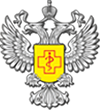 ФЕДЕРАЛЬНАЯ СЛУЖБА ПО НАДЗОРУ В СФЕРЕ ЗАЩИТЫ ПРАВ ПОТРЕБИТЕЛЕЙ И БЛАГОПОЛУЧИЯ ЧЕЛОВЕКА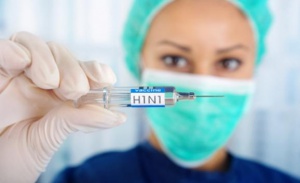 КАК ЗАЩИТИТЬСЯОТ ГРИППА  A (H1N1)2009?Вирус гриппа A (H1N1) легко передается от человека к человеку и вызывает респираторные заболевания разной тяжести. Симптомы заболевания аналогичны симптомам обычного (сезонного) гриппа. Тяжесть заболевания зависит от целого ряда факторов, в том числе от общего состояния организма и возраста.Предрасположены к заболеванию:пожилые люди, маленькиедети, беременные женщины и люди, страдающие хроническими заболеваниями (астмой, диабетом, сердечно-сосудистыми заболеваниями), и с ослабленным иммунитетом.ПРАВИЛО 1. МОЙТЕ● Часто мойте руки с мылом.● Чистите и дезинфицируйте поверхности, используя бытовые моющие средства.● Гигиена рук - это важная мера профилактики распространения гриппа. Мытье с мылом удаляет и уничтожает микробы. Если нет возможности помыть руки с мылом пользуйтесь спирт содержащими или дезинфицирующими салфетками.● Чистка и регулярная дезинфекция поверхностей (столов, дверных ручек, стульев и др.) удаляет и уничтожает вирус.ПРАВИЛО 2.СОБЛЮДАЙТЕ РАССТОЯНИЕ И ЭТИКЕТ♦  Избегайте близкого контакта с больными людьми. Соблюдайте расстояниене менее 1 метра от больных.♦  Избегайте поездок и многолюдных мест.♦  Прикрывайте рот и нос платком при кашле или чихании♦ Избегайте трогать руками глаза, нос или рот. Гриппозный вирус распространяется этими путями.♦  Не сплевывайте в общественных местах.♦  Надевайте маску или используйте другие подручные средства защиты, чтобы уменьшить риск заболевания.♦ Вирус легко передается от больного человека к здоровому воздушно-капельным путем (при чихании, кашле), поэтому необходимо соблюдать расстояние не менее 1 метра от больных. При кашле, чихании следует прикрывать рот и нос одноразовыми салфетками, которые после использования нужно выбрасывать. Избегая излишние посещения многолюдных мест, уменьшаем риск заболевания.ПРАВИЛО 3. ВЕДИТЕ ЗДОРОВЫЙ ОБРАЗ  ЖИЗНИ■  Здоровый образ жизни повышает сопротивляемость организма к инфекции. Соблюдайте здоровый режим, включая полноценный сон, потребление пищевых продуктов богатых белками, витаминами и минеральными веществами, физическую активность.КАКОВЫ СИМПТОМЫ ГРИППА А (H1N1)2009?Самые распространённые симптомы гриппа А(Н1N1)2009:► высокая температура тела (97%),► кашель (94%),► насморк (59%),► боль в горле (50%),► головная боль (47%),► учащенное дыхание (41%),► боли в мышцах (35%),► конъюнктивит (9%).► В некоторых случаях наблюдались симптомы желудочно-кишечных расстройств (которые не характерны для сезонного гриппа): тошнота, рвота (18%), диарея (12%).ОСЛОЖНЕНИЯ  ГРИППА А(Н1N1)2009:▲ Характерная особенность гриппа А(Н1N1)2009 — раннее появление осложнений. Если при сезонном гриппе осложнения возникают, как правило, на 5-7 день и позже, то при гриппе А(Н1N1)2009 осложнения могут развиваться уже на 2-3-й день болезни.▲Среди осложнений лидирует первичная вирусная пневмония. Ухудшение состояния при вирусной пневмонии идёт быстрыми темпами, и у многих пациентов уже в течение 24 часов развивается дыхательная недостаточность, требующая немедленной респираторной поддержки с механической вентиляцией лёгких.▲ Быстро начатое лечение способствует облегчению степени тяжести болезни.ЧТО ДЕЛАТЬ В СЛУЧАЕ ЗАБОЛЕВАНИЯ ГРИППОМ?- Оставайтесь дома и срочно обращайтесь к врачу.-Следуйте предписаниям врача, соблюдайте постельный режим и пейте как можно больше жидкости.-Избегайте многолюдных мест. Надевайте гигиеническую маску для снижения риска распространения инфекции.-Прикрывайте рот и нос платком, когда чихаете или кашляете. Как можно чаще мойте руки с мылом.ЧТО ДЕЛАТЬ ЕСЛИ В СЕМЬЕ КТО-ТО ЗАБОЛЕЛ ГРИППОМ?◙  Выделите больному отдельную комнату в доме. Если это невозможно,соблюдайте расстояние не менее 1 метра от больного.◙  Ограничьте до минимума контакт между больным и близкими, особенно детьми, пожилыми людьми и лицами, страдающими хроническими заболеваниями.◙   Часто проветривайте помещение.◙  Сохраняйте чистоту, как можно чаще мойте и дезинфицируйте поверхности бытовыми моющими средствами.◙  Часто мойте руки с мылом.◙  Ухаживая за больным, прикрывайте рот и нос маской или другими защитными средствами (платком, шарфом и др.).◙  Ухаживать за больным должен только один член семьи.